                                   CURRICULUM VITAE                                                                                                       GOUTHAM                                                                                                                                                                                Mob No: - C/o 971503718643                                                                             Goutham.188243@2freemail.com Career Objective:– To contribute to organization effectiveness and profitability by offering my services in the fields of Financial Accounting & Supply Chain Management.& Logistics Co-ordinator.Academic DetailsHave done my Master of Business Administration (MBA) from KAKATIYA UNIVERSITY.Have done Bachelor of Commerce with computer science (B.Com computers) from THUSHARA. Intermediate Civics, Economics, Commerce (CEC) from KAKATIYA JUNIOR COLLEGE.SSC from ST.JHONS high school Kazipet –WARANGAL.(Andhra Pradesh)H.P.T (Hindi Pandit) from Allahabad University –ALLAHABAD.PERSONAL SKILLS:– Ability to handle Manual and Computerized Accounts independently up to finalizationGood knowledge of Computerized Accounting packages Good administrator & team worker Good communication skills Good fluency in English Strong knowledge in MS OfficeAbility to work under pressurePROFESSIONAL EXPERIENCE       Good knowledge in Procurement.Well Efficient in Product Trading.WORK PROFILE IN INDIAWorked as a Asst.Manager for Sales in Tata Teleservices West-Maredpally Branch 	(2004-    2006)Worked as a PR.Manager (Public Relations) in Ramoji Film City (RFC-HYD)(2006-2007).Experience in MozambiqueExperience 		     : - Aug 2007 to till DateName of the Company    : - Export Marketing Co Lda,. Mozambique (Southeast Africa) for 2007-2010Designation		     : -Ware House/Stores ManagerName of the Company    : - Hs.Impex Co Lda,. Mozambique (Southeast Africa) Designation	                 : - Procurement Manager (North Mozambique) for 2010-2012.IT EXPOSUREPackages		 Complete Version of Tally including VAT & Focus 6. M.S Office		Excel, WordWeb Browsers		Internet ExplorerAs a Shipping Executive:-Shipping and customs documentation for both Import and Export.Coordination with Terminal Planners for planning and updating container management in Dubai Airport Free Zone.Arranging Bankers for vessels at all ports and anchorage.Monitoring & delivering all the ship spares such as Local, Airfreight & Sea FreightArranging emergency up lift of personnel for medical help from vessel.Ensuring and securing safe berthing of vessels in all ports including Dry Docking for major repairs.Data Entry of information relating to all Services rendered to the vesselUpdating the Master & the Principals for the status of the spare parts.Processing clients’ requests and follow through of complaints.Handling customers’ complaints regarding Warehouse facilities and following up with external and internal customers.As a Accounting Executive:-Prepare reports on received products from Local, National, and International 	Markets.Handling books like Sales Register, Purchase Register, Transit Register, etc.Reviewing of Stock Balance, Loading and Unloading and Stock List on a weekly basis.Preparation of full Present stock details on daily basis.Maintaining Computer & Manual Stock Records.Preparation of Report on Sales.Preparation of Logistics ReportFollow up of the stock that is in Transit.Handling Cash.Administrating Staff on various works.Maintaining staff working register.AS AN ADMINISTRATIORProcuring day –to-day Office requirements.Final settlement of Bills (Manual & Computerized) by Cash, Credit Cards and  Cheques.Time keeping & day to day activities of Administrative work.Transport arrangements for finished products & follow-up for payments.Monitoring the functions of Stores Department.Providing support to Personnel & Administration Manager in his day to day activities.PROFILES IN BRIEF:-Having 5 Years’ experience in Shipments & W/H Administration in Mozambique (East Africa)Planned and systematic approach to workExperienced in Petty Cash Accounts.Familiar with Deposits & Withdrawals of Cash.Very good in routine Office Administration & InventoryExperienced in preparation of Stock SheetExperienced in Public relation & Can easily mix with peopleFamiliar with Procurement & PurchaseFamiliar with MS Office, Internet Responsible, hardworking and having very good interpersonal skillsHolding Valid 4 wheeler Indian driving licenseLanguages Known		:	ENGLISH, HINDI, TELUGU,(Speak Fluently-Read and Write)PORTUGUESE.Personal Details:-Full Name 			: 	GOUTHAMDate of Birth			:	27 APRIL 1983Sex 				:	MALEMarital Status			: 	MARRIEDNationality 			:	INDIAN								     		    Best Regards,											Goutham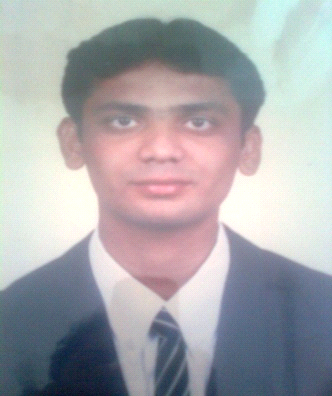 